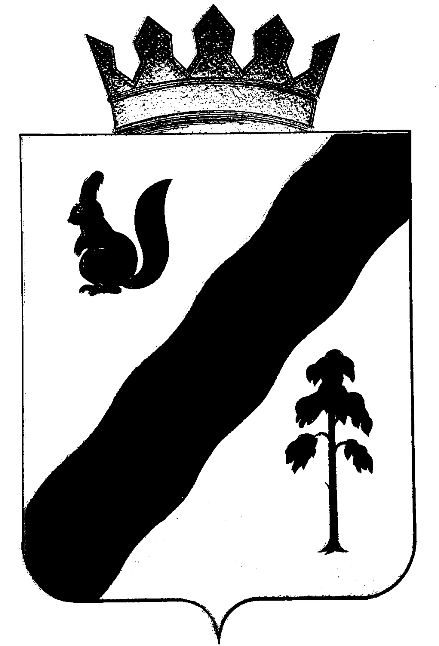 АДМИНИСТРАЦИЯГайнского муниципального районаПОСТАНОВЛЕНИЕО внесении изменений в административный регламент по предоставлению муниципальной услуги  «Выдача жилищного сертификата на предоставление  субсидии  для  приобретения  (строительства) жилого помещения  ветеранам, инвалидам и семьям, имеющим детей-инвалидов, нуждающихся в улучшении жилищных условий»утвержденный постановлением администрации Гайнского муниципального района от 30.07.2012 №409  В целях приведения в соответствие действующему законодательству Российской Федерации, администрация Гайнского муниципального района ПОСТАНОВЛЯЕТ: 1. Внести в административный регламент по предоставлению муниципальной услуги  «Выдача жилищного сертификата на предоставление  субсидии  для  приобретения  (строительства) жилого помещения  ветеранам, инвалидам и семьям, имеющим детей-инвалидов, нуждающихся в улучшении жилищных условий» утвержденный постановлением администрации Гайнского муниципального района от 30.07.2012 №409 следующие изменения:1.1.  пункте 1.3. в абзаце 1: слово «назначенным» заменить словом «назначенному»; слово «сертификатам» заменить словом  «сертификатов»;  дополнить абзацем следующего содержания:«- в МФЦ (многофункциональном центре).»;1.2. пункт 1.3.2 дополнить абзацем следующего содержания: «- максимальный срок ожидания в очереди при подаче заявления о предоставлении услуги.»;1.3. в пункт 1.3.3 после слов: «по телефону» дополнить словами «в МФЦ (многофункциональном центре).»;1.4. пункт 1.3.4 дополнить абзацем следующего содержания: «- Сроки оплаты предоставления муниципальной услуги.»;1.5.  в пункте 2.4. слова: «не более 25 рабочих дней» заменить словами  «не более 15 рабочих дней.»;1.6. пункт 2.12. изложить в следующей редакции: «Максимальный срок ожидания в очереди при подаче заявления и при получении результата услуги не более 15 минут.»;1.7. в пункте 2.13.7. в абзаце  2:  слова «30 дней» заменить  словами «15 дней.»;1.8. в пункте 3.4.2. в абзаце 1: слова «Специалист отдела» заменить словами «Специалист администрации района»;1.9. в пункте 3.6.5. в абзаце 2: слово «дают» заменить словом «дает».2. Постановление  подлежит официальному опубликованию и размещению на официальном сайте Гайнского муниципального района Глава муниципального района – глава администрации Гайнского муниципального района                                                  В.В. Исаев   26.09.2013№454